Problem is not related to the heat transfer, Problem is related to the burning of mustard husk and dunk cake present in the different layerThere are 8 different layer placed one above the other,Load (Earthen ware ) is present on the layer 4Fire will start from the center of the layer 5 & 6 Combustion will take place in the layer 5 & 6, once the fire will reach the periphery of the layer 5 and 6 ,it will propagate to the layer 1 ,2 & 3 Through the mustard husk present in the peripheryLayer 7 and 8 are used only for insulation purposeMain aim of the work is to find the temperature profile of layer 4 (layer which contain earthen ware)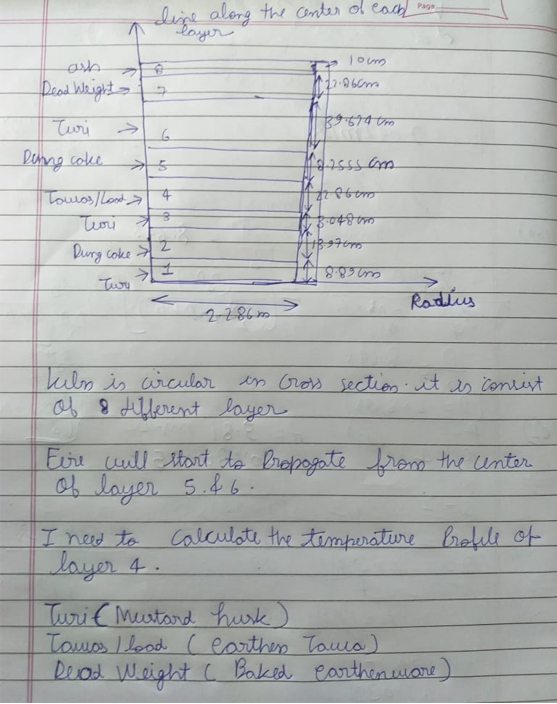 Actual image of the kiln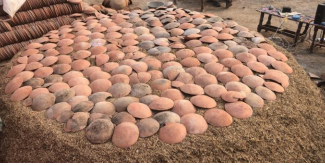 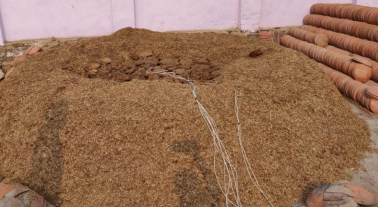 